Приложение Свод-СМАРТ использует русские региональные настройки, в частности, разделителем дробной части является запятая «,».В случае, если язык и раскладка Windows не являются русскими, необходимо выполнить настройку приложения.Оснастка – Диспетчер IIS, выбираем приложение левым кликом, ищем в иконках Глобализация .NET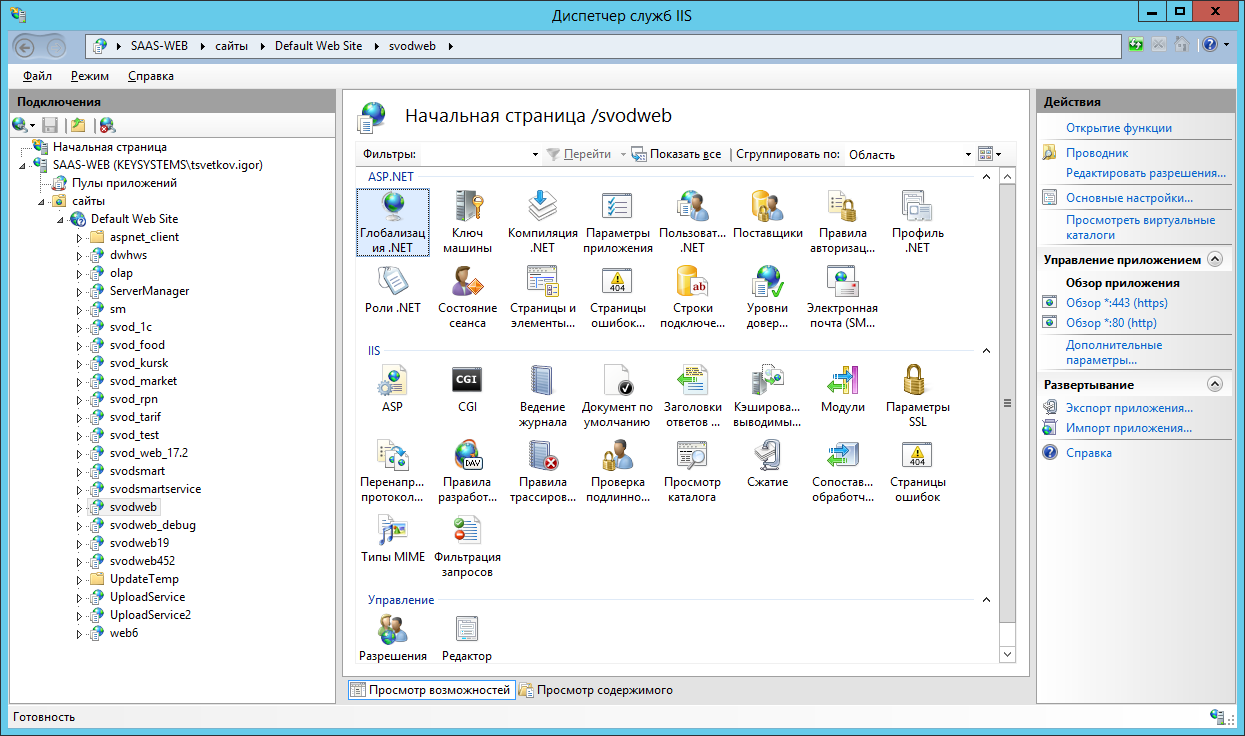 Значения в данной вкладке должны быть следующими (ru-RU):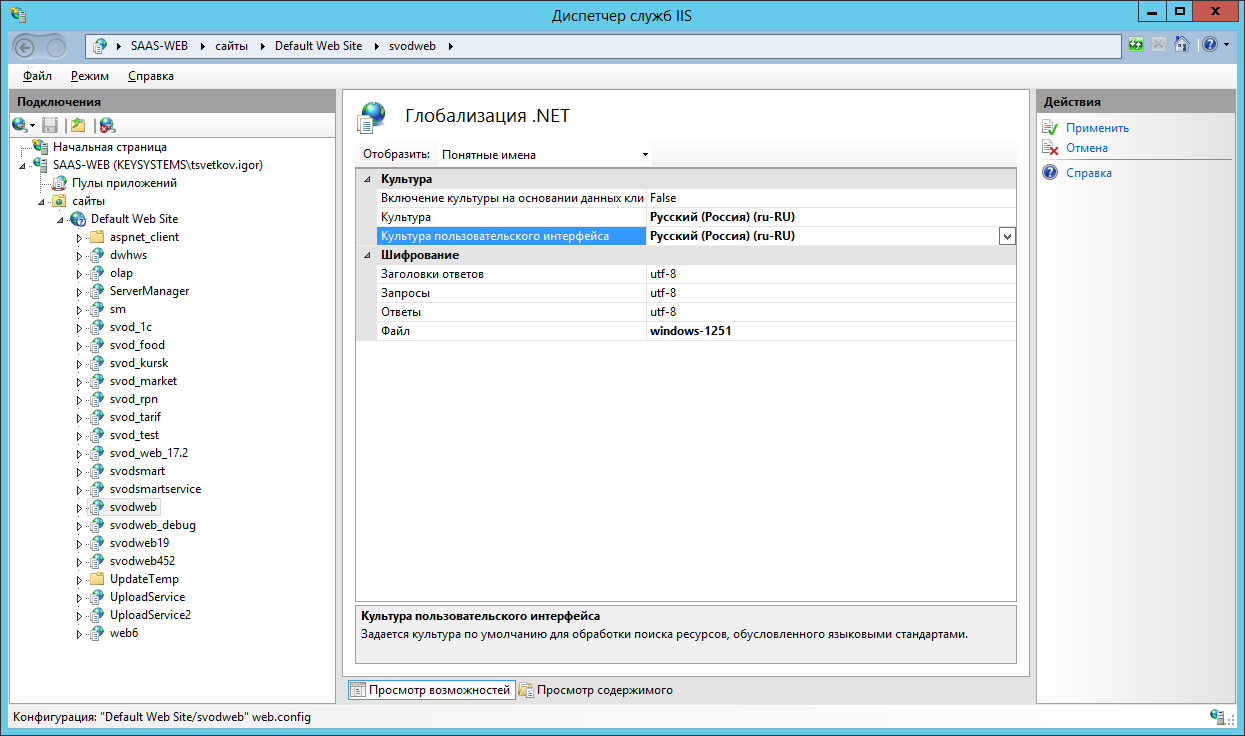 